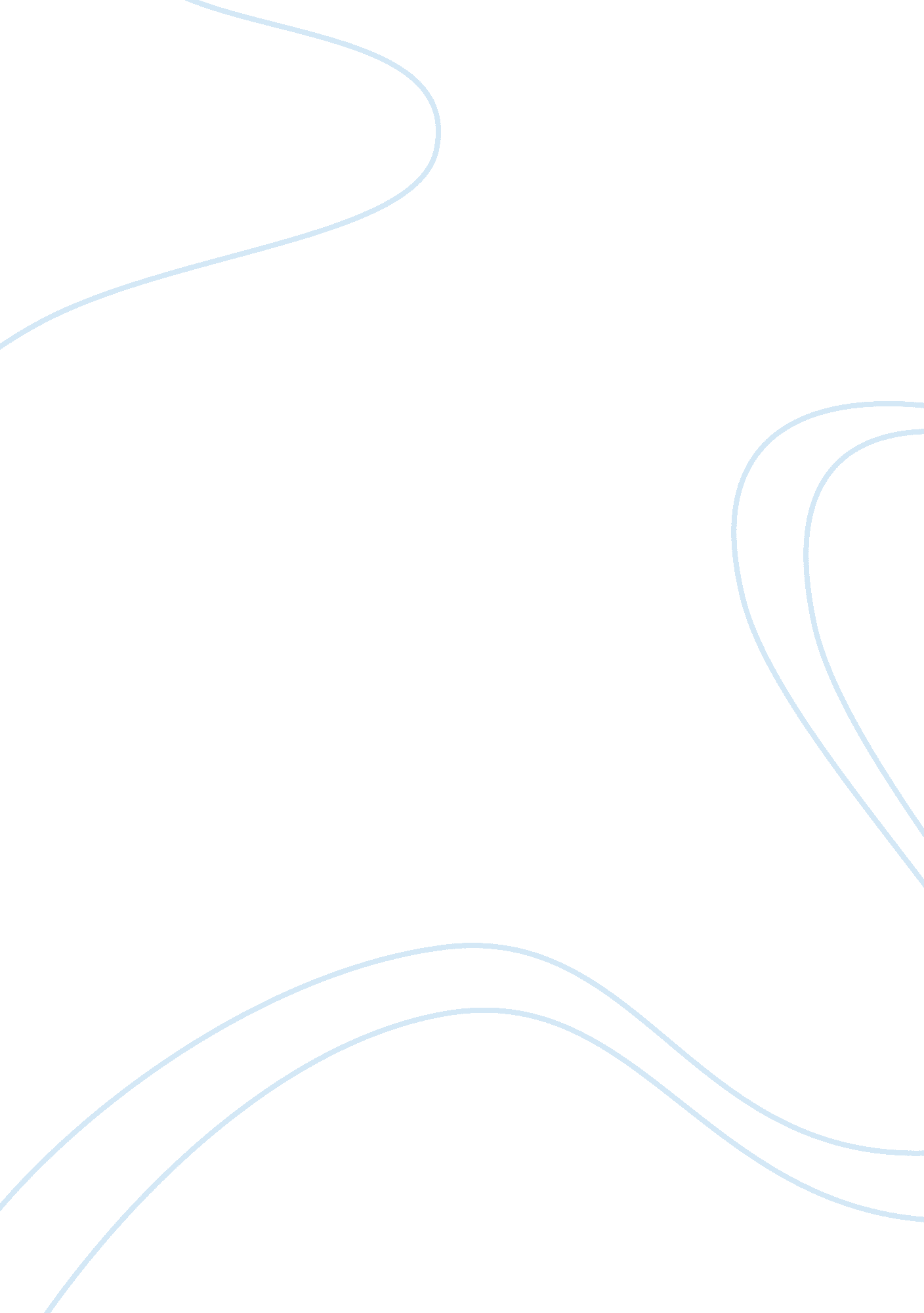 Compare and contrast between "speech” and "still me”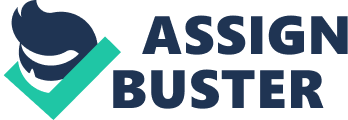 " Speech" and " Still Me" are both very interesting texts of literature, but what makes them different and/or similar? The set piece of writing may be different types of reading, but they are definitely a lot more similar than you think. I am going to explain both essays and then talk about their similarities and differences. Both stories are written by the same author, but " Speech" has a unique sense to it. " Speech" starts out as Chris Reeve talks about family values. " Speech" was written by Chris Reeve himself. He was Invited to a Democratic National Convention. In his speech he talks about why the government should help disabled people. You can say his purpose was to inform and persuade. He gives information like, " one in five Americans has some kind of disability... ," those things can be proven but he always uses opinions to persuade people to vote for more funding aimed at research for the disabled. He uses Main Idea and Support to prove his theory. " Speech" Is also a non- fiction and a speech. Still Me" on the other hand are about the events that happen before him attending his flirts appearance. " Still Me" was also written by Christopher Reeve as stated before. This was Chris reeve's first appearance in public and he wanted to write about how hard It was for him to make his first presence as a disabled. This story was written from his point of view of what he experienced that night. It is a fact based text and Christopher Reeve explains what happened in chronological events. He writes about when The Creative Coalition, the fundraiser he as attending. As first founded. His rehabilitation. His drive to the hotel room, etc. As you can see; both stories have a lot of similarities and some differences. Both texts are written to inform but " Speech" also persuades. Both stories are fact-based but " Speech" also has opinions. While " Speech" is written as a Main Idea and Support, " Still Me" is written in Chronological Order and Mall Events. Even though both writings are non-fiction, " Speech" Is obviously a speech, and " Still Me" Is a Memoir. And to top It all of both nonfiction's are performed. As proven by the essay, both stories have a lot of similarities but some differences. They are both written by the same author but have different personalities. They are very much factual and contain information. " Speech" and " Still Me' are both very inspirational. Both stories are fascinating and I highly recommend reading them. Compare and Contrast Between " Speech" and " Still Me" By commendably Chris Reeve himself. He was invited to a Democratic National Convention. In his disabled. He uses Main Idea and Support to prove his theory. Speech" is also a non- before him attending his first appearance. " Still Me" was also written by Christopher wanted to write about how hard it was for him to make his first presence as a was attending, was first founded, his rehabilitation, his drive to the hotel room, etc. " Still Me" is written in Chronological Order and Main Events. Even though both writings are non-fiction, " Speech" is obviously a speech, and " Still Me" is a Memoir. And to top it all of both nonfiction's are performed. 